Migrant 101Title of Workshop  Migrant 101Intended AudienceEducators and parents Approximate Time Needed2 hoursPurposeThe purpose of the training is to build understanding of the Migrant Education Program including;  history, legal foundations, regulations, issues of supplement and supplant, organizational chart, local job descriptions, Service Delivery Plan, local iGrant application, identified academic gaps and non-academic supportParticipant Outcomes /Success CriteriaParticipants will be able to:Discuss their district’s migrant activities, goals, personnel and needsIdentify who their migrant students are including PFS students  Use iGrant Reports to identify academic achievement gaps and gap closure targets Describe the regulatory and supplemental nature of the program State the LEAs Migrant Education Program goals and activitiesMaterials NeededHandoutsOrganizational charts of Washington State MEP program, Relevant sections of the Service Delivery Plan, MSIS Student Needs Assessment EXCEL spreadsheet when appropriate, Copies of iGrant Reports and Student Needs Assessment for each participating districtDraft Agenda TopicsPlay the Turn and Talk Trivia Game found in the PowerPointView YouTube - History and Purpose of the Migrant Education Program Discuss trivia answersUse iGrant and Needs Assessment data to discuss possible needs of the migrant studentsDiscuss local program activates and goals (include the FPD and Recruiter when possible)Sign-in sheet and Workshop Evaluation, internet access and laptops, Migrant 101 Power Point YouTube “History and Purpose of the Migrant Education Program http://www.youtube.com/watch?v=DckPww8V-CkRing Stacking toy 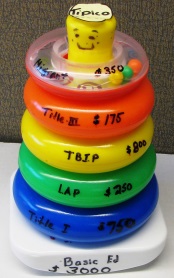 